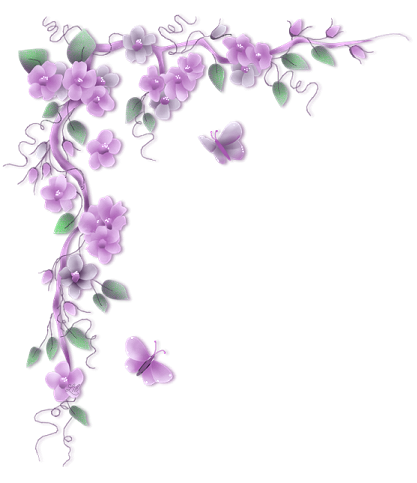 Dear Actresses,First, I wish that your families and you girls are fine. It´s difficult to believe what´s going on in the world right now. Second, I would like to propose a new activity for you. Since we were rehearsing the play and I guess you have been memorizing your lines, I hope you could send me a video of you rehearsing those lines, or simply record an audio. If you decide to make the video, it would be great if you wear something that identifies you with your character: if you are a boy trousers and gather your hair, if you are a girl wear a dress, if you are from the magic world go creative and if you are a mechanical a hat or something. As you are in your houses, I know nobody can help you reading the script but, if you convince your siblings to help you reading lines, it would be great too.Hope you have fun making the video. I look forward to watching them and seeing you soon.Raquel	v